Фоторепортаж                                                                                                                                                                           о проведении спортивного развлечения                                                                                в младшей группе «Праздник воды» 15.07.2021г.                                                                                                            Шилова Ирина Александровна, воспитатель                                                         высшей квалификационной категории;                                                                                Алексеева Елена Викторовна, воспитатель                                                              высшей квалификационной категории Цель: - создание условий эмоционально положительного настроения у детей.Задачи: - закрепить свойства воды;- способствовать развитию речи, как средству общения;- развивать подвижность кистевого сустава; - развивать дыхание;- развивать познавательную деятельность;- воспитывать бережное отношение к воде.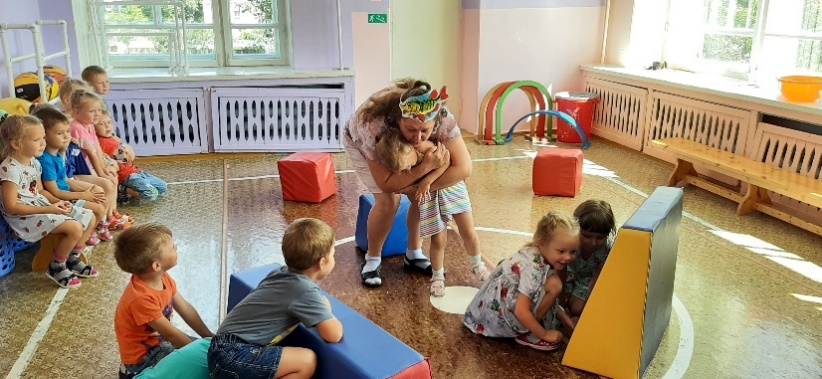 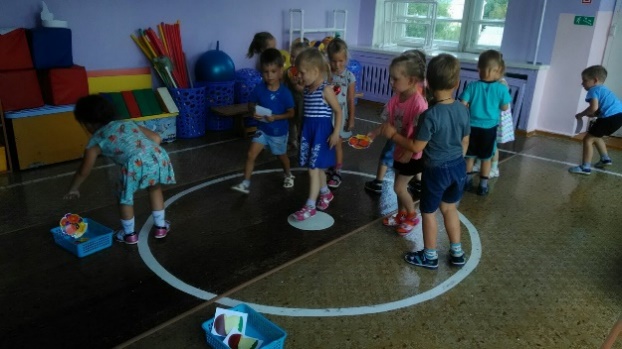 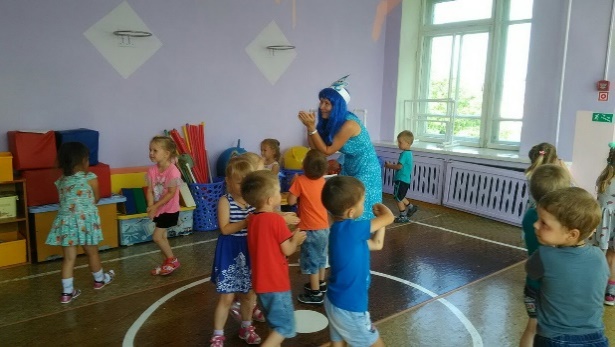 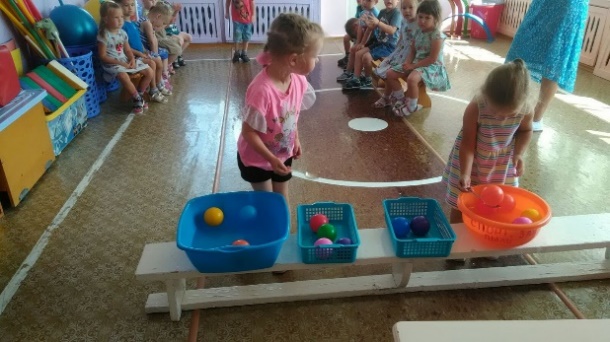 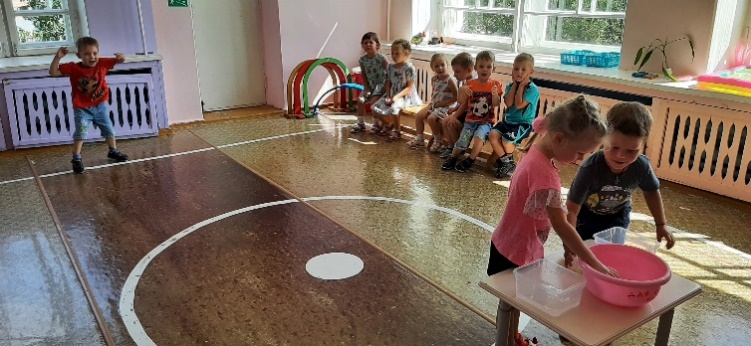 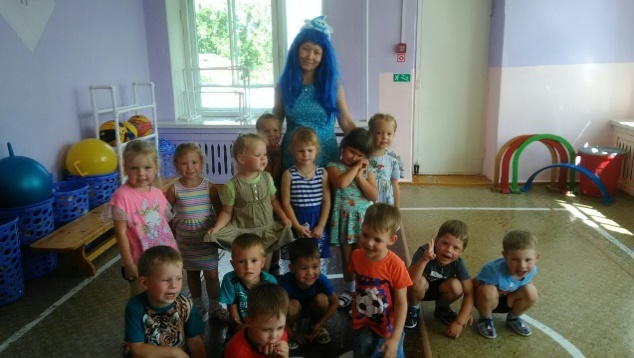 